Formato de cierre. Estimado(a) candidato(a): Agradecemos el tiempo que le dedicaste a todo tu proceso, desde el inicio de tu postulación hasta este momento. Estamos seguros de que éste inicio para ti, sumará en tu trayecto profesional de una manera muy exitosa, porque estamos seguros que gente con tu talento siempre llega muy lejosUna vez firmado tu contrato, recuerda que todo lo relacionado a tu área de trabajo, dudas y demás procesos de manera interna en tu asignación o con (cliente final) ___________, deberás de checarlos con (nombre del implant) _____________, quién podrá apoyarte en todo lo necesario. Fue un placer haber formado parte de este proceso, te deseamos mucho éxito. Saludos. 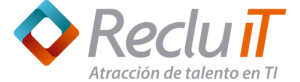 